МИНИСТЕРСТВО ОБРАЗОВАНИЯ ИРКУТСКОЙ ОБЛАСТИУЧЕБНО-МЕТОДИЧЕСКИЙ КОМПЛЕКСдополнительная профессиональная программаповышения квалификации «АГРОБИЗНЕС-ОБРАЗОВАНИЕ: ЦЕЛИ, СОДЕРЖАНИЕ, ОРГАНИЗАЦИЯ»»Иркутск, 2017Учебно-методический комплекс рассмотрен и рекомендован к использованию на заседании Центра реализации образовательных программ дополнительного профессионального образования ГАУ ДПО ИО «РЦМРПО» протокол №__ от «__» _____________ 201__ г.Разработчик:Авершина Ольга Михайловна – старший преподаватель ГАУ ДПО ИО «РЦМРПО» 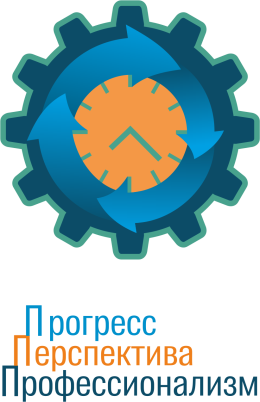 ГОСУДАРСТВЕННОЕ АВТОНОМНОЕ УЧРЕЖДЕНИЕ ДОПОЛНИТЕЛЬНОГО ПРОФЕССИОНАЛЬНОГО ОБРАЗОВАНИЯ ИРКУТСКОЙ ОБЛАСТИ «РЕГИОНАЛЬНЫЙ ЦЕНТР МОНИТОРИНГА И РАЗВИТИЯ ПРОФЕССИОНАЛЬНОГО ОБРАЗОВАНИЯ»ЦЕНТР РЕАЛИЗАЦИИ ОБРАЗОВАТЕЛЬНЫХ ПРОГРАММ ДОПОЛНИТЕЛЬНОГО ПРОФЕССИОНАЛЬНОГО ОБРАЗОВАНИЯСлушатель курсов: (ФИО, место работы, контактный телефон)